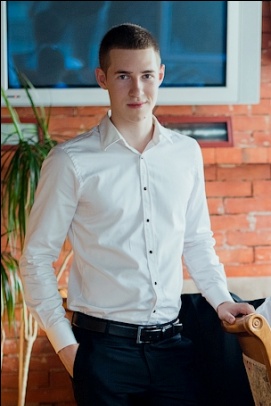 Дуришев Олександр, МЕіМ, 2 курс, МЕ-209alex.duryshev@gmail.comПОСТІНДУСТРІАЛЬНА МОДЕЛЬРОЗВИТКУ ЕКОНОМІКИАктуальність. На сьогодні постіндустріальна модель економіки є найвищою ланкою еволюції економічного устрою країни в цілому. В умовах глобалізації національних економік устрій держави грає визначну роль у її становленні на світовій арені. Саме тому актуальним є визначення особливостей та характерних рис такої моделі. Постановка проблеми. Метою дослідження є визначення сутності постіндустріальноїмоделі, що надасть змогу розкрити «секрет успіху» такого устрою та визначити шлях розвитку для нашої держави.Результати дослідження. Детально вивчивши постіндустріальну модель економіки можна зробити висновок, що еволюція устрою економіки є комплексним та різноманітним процесом у суспільстві. Суттєвою відмінністю та головною ознакою такого суспільства, на відміну від індустріального, є інтелектуалізація праці. Виробництво послуг як матеріальних, так і нематеріальних займає лідируючу позицію в формуванні ВВП країни. Людина відіграє визначну роль в виробництві та бізнесі.Постіндустріальну модель економіки можна визначити як таку економіку, в  якій в результаті науково-технічної революції і істотного зростання доходів населення змістився пріоритет від переважного виробництва товарів до виробництва послуг, а домінуючими виробничими ресурсами стали інформація і знання. Тобто наукові розробки стають головною рушійною силою економіки. Найбільш цінними якостями є рівень освіти, професіоналізм  і креативність працівника [1, c. 33].Глибинними ознаками постіндустріального устрою є подолання колишніх форм організації товарних відносин, заміна приватної власності особистою та розгортання процесів, що сприятимуть подоланню експлуатації людини людиною. Така економічна система базується на використанні новітніх виробничих ресурсів та праці нового типу робітників, основним видом діяльності яких є творчість. Перетворення знань та інформації безпосередньо у продуктивну силу, основний виробничий ресурс, ускладнює коректну оцінку витрат виробництва та витрат праці (у сфері інтелектуального виробництва) [2, c. 47].На сьогоднішній деньця модель економіки притаманна лише 15,6% світового населення. Але країни з такою моделлю є основними виробниками і споживачами товарів і послуг нашої планети та виробляють понад 2/3  ВВП світу, використовуючи основну частину його ресурсів. На їхню частку припадає 95% загальносвітових витрат на науково-дослідні та дослідно-конструкторські роботи(НДДКР) [2, c. 89-93].Характерними рисами постіндустріальної моделі економікиє такі:інтенсивний тип відтворення. Він передбачає зростання виробництва шляхом підвищення його ефективності. Тривалий час у нашій країні переважав екстенсивний тип відтворення, проте вже сьогодні в українській економіці дедалі більше застосовується інтенсивний тип.ресурсозберігаючий вид технологій. В постіндустріальній економіці використовуються технології, які забезпечують максимальну ефективність виробництва при мінімально можливому використанню ресурсів.перенасиченість товарами внутрішніх ринків. Це обумовило висування на перші позиції конкуренції якості та орієнтація виробництва на задоволеннядиференційованих, а не лишестандартних потреб.потреба увисококваліфіковаійпраці та працівниках, здатних до нестандартнихрішень. Цевикликає «полювання» за мізками і висококваліфікованимифахівцями, збільшеннявитрат на розвитоклюдськогокапіталу.Інвестиції в людськийкапіталзростаютьшвидше, ніж у матеріальневиробництво.посилюється роль соціальних факторів. Розвиток країниорієнтується на зміцнення соціальної інфраструктури, на пом'якшення диференціації доходів. На ціцілі в розвиненихкраїнахвитрачаєтьсявід 20 до 30% ВВП [3, c. 157].Висновки. Отже, постіндустріальна модель представляє собою якісно новий рівень розвитку економіки країни. Суттєві зміни реалізовані в усіх аспектах виробництва: від шляху використання ресурсів до залучення капіталу в різних його формах. На світовій арені такі держави є лідерами на ринку товарів, валюти, капіталу тощо. Здійснення переходу від індустріального устрою до постіндустріального є ключовою задачею усіх країн з відповідною моделлю економіки. Україна не є виключенням та, використовуючи досвід таких світових лідерів, як США та Японія, реалізує свою концепцію перетворення економіки.СПИСОК ВИКОРИСТАНИХ ДЖЕРЕЛ:Юхименко П.І. Історія економіки та економічної думки / П.І. Юхименко — Х: Знанння, 2011. — 646 с.Іноземцев В. Л. Современное постиндустриальное общество : природа, противоречия, перспективы / В. Л. Іноземцев. — М. :Логос, 2000. — 304 с.Економіка підприємства: підручник / Швиданенко Г.О.,  Васильков В.Г., Гончарова Н.П. [та ін.] ; за заг. ред. Г.О. Швиданенко. – К.: КНЕУ, 2009. – 598 [2] с.